History & Polity of the Church of the NazareneHistory & Polity of the Church of the NazareneHistory & Polity of the Church of the Nazarenecourse # CHH4053 SP16credit hours: 3location: CC 228time: M-W-F 12:50p-1:50pinstructor(s): Matt PriceContact:Office: Campus Center School of TheologyHours TR 2:00-4:00Phone: ext. 3617/Cell 740-504-3325Twitter: @jamapriceWeb: www.professorprice.net Email Matt.Price@mvnu.edu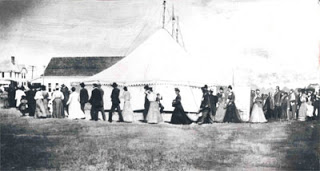 March around the Big Tent, Pilot Point, Texas (October 8, 1908)Course Description
A historical study of the modern holiness movement and the Church of the Nazarene. Special emphasis is given to research from primary sources and the polity of the Church of the NazareneThis course will uncover the roots of the Nazarene story from its theological heritage in John Wesley to its missional reach into over 150 countries. Along the way, the American religious experience will be explored from the pre-colonial settlers, the westward movement into Appalachia, the spark of various renewal movements into the 19th century culminating in the social and moral reform of the early 20th century. It is here where we will find not only Nazarenes but many Christian denominations and they are woven into a tapestry of a “peculiar people” called to be like Christ.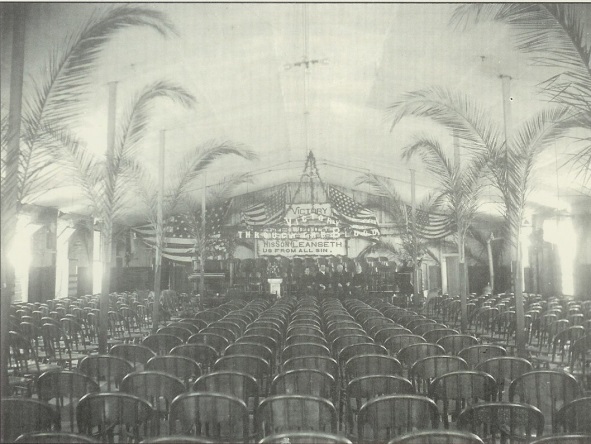 “Glory Barn” Los Angeles First Church of the Nazarene“A sanctified life is a delight to Jesus, a joy to the soul, a benediction to the home, a power in the church, a terror to sin, and a continual disappointment to the devil.”Phineas F. Bresee, Feb 1, 1900Course Textbooks(other selected readings found on Moodle)Required:Noll, Mark. 2002. The Work We Have to Do: A History of Protestants in America. Oxford University Press. 184ppPrice, J. Matthew. 2006. We Teach Holiness: The Life and Work of H. Orton Wiley (1877-1961). Holiness Data Ministry Digital Edition, 29 September 2006. http://wesley.nnu.edu/wesleyctr/books/2601-2700/HDM2607.pdf 260pp.Tracy, Wes and Ingersol, Stan. 2013. What Is a Nazarene? Revised & Updated. KC: Beacon Hill Press. 224ppManuel of the Church of the Nazarene. 2013-2017. NPH. Link: http://nazarene.org/files/docs/Manual2013-17.pdf 382ppRecommended:Cunningham, Floyd, ed. 2009. Our Watchword and Song: A Centennial History of the Church of the Nazarene. KC: NPH. Smith, Timothy L. 1962. Called Unto Holiness: The Story of the Nazarenes: The Formative Years. Kansas City: Nazarene Publishing House.Required:Noll, Mark. 2002. The Work We Have to Do: A History of Protestants in America. Oxford University Press. 184ppPrice, J. Matthew. 2006. We Teach Holiness: The Life and Work of H. Orton Wiley (1877-1961). Holiness Data Ministry Digital Edition, 29 September 2006. http://wesley.nnu.edu/wesleyctr/books/2601-2700/HDM2607.pdf 260pp.Tracy, Wes and Ingersol, Stan. 2013. What Is a Nazarene? Revised & Updated. KC: Beacon Hill Press. 224ppManuel of the Church of the Nazarene. 2013-2017. NPH. Link: http://nazarene.org/files/docs/Manual2013-17.pdf 382ppRecommended:Cunningham, Floyd, ed. 2009. Our Watchword and Song: A Centennial History of the Church of the Nazarene. KC: NPH. Smith, Timothy L. 1962. Called Unto Holiness: The Story of the Nazarenes: The Formative Years. Kansas City: Nazarene Publishing House.By fulfilling all the requirements of this course, the students will be able to:Ability to articulate the Nazarene Articles of Faith (CN7)Ability to identify the formative influences of the American Holiness Movement and the Church of the Nazarene (CN12)Ability to identify and explain the significance of the major events, male and female figures in the Church of the Nazarene (CN13)Ability to identify the directives of the Manual of the Church of the Nazarene that pertain to the organization and ministry of the local, district, and general church (CN14)By fulfilling all the requirements of this course, the students will be able to:Ability to articulate the Nazarene Articles of Faith (CN7)Ability to identify the formative influences of the American Holiness Movement and the Church of the Nazarene (CN12)Ability to identify and explain the significance of the major events, male and female figures in the Church of the Nazarene (CN13)Ability to identify the directives of the Manual of the Church of the Nazarene that pertain to the organization and ministry of the local, district, and general church (CN14)By fulfilling all the requirements of this course, the students will be able to:Ability to articulate the Nazarene Articles of Faith (CN7)Ability to identify the formative influences of the American Holiness Movement and the Church of the Nazarene (CN12)Ability to identify and explain the significance of the major events, male and female figures in the Church of the Nazarene (CN13)Ability to identify the directives of the Manual of the Church of the Nazarene that pertain to the organization and ministry of the local, district, and general church (CN14)Course OutcomesReading AssessmentsCourse ProjectsReading Notes (CO1,2,3,4,5,6) Three times you will respond to the weekly assigned reading (100-150 pages per week). Make sure to refer to page numbers when citing the sources, make thoughtful responses to the difficult issues faced by Christians in north America, connect the readings to how history is relevant to your personal or ministerial experiences in the Church of the Nazarene or sister denomination. The Reading Notes should be written/typed, detailed, clear, thoughtful, and helpful as a review.Be ready to respond to the following questions in roundtable discussions:
1) Identify readings (author, title, pages)
2) List and describe three key individuals and events that you think were most significant for the church in the past as well as for the present.
3) What was most surprising, most difficult/frustrating, and most helpful to those going into ministry 
4) What did you learn from the reading that you will want to remember five years from now (maybe include in a membership course?Content Exams (CO1,2,3,4)There will be three in-class exams, approximately 4 to 6 weeks apart. The first two will cover historical aspects of the course. The third exam will cover polity found in the Manual of the Church of the Nazarene and its opportunities & obstacles.75% of the grade will be matching, short answer, and essay (45 minutes). 25% of the grade will be how well you review a peer’s exam: fact-check their responses, make corrections, & suggest a score. Peer reviewers are randomly selected and without your knowledge of who will score your exam. (15 minutes)Appraise various methods of doing historical researchExamine the historical and cultural context of the Church of the Nazarene and its place in historical orthodox Christianity (CN7)Assess the European roots of 18th and 19th century religious movements in the United States (CN7)Evaluate the contribution, corrections, and failures of various religious groups to the 19th century holiness movement (CN12)Recognize various influencers within the Church of the Nazarene (CN13)Identify the function of the governmental structures of the denomination and the vocational responsibilities of the ordained minister at the local, district, and general levels (CN14)Create a plan for a membership course for a local church (CN14)Membership Course (CO6,7)Develop materials for a six session course in church membership. Use the formats of the examples shown in class and include the most relevant parts of the course material to prepare people for joining the local church. Each session in the plan should be at least one hour, at least four pages of material, including an objective statement, detailed content outline, sources, a plan for visuals, and discussion questions. You will present a 15 minutes overview of your membership course with the class. Be willing to share the documents and materials you develop with interested students, pastors and churches. Interviews Project (CO1,2,5)  You will conduct two (2) of the three following interviews:1) Interview a Nazarene pastor who is an ordained elder. Ask about his or her call to ministry, conversion, entire sanctification experience, worship preparation, preparation for administering sacraments, views on state of the Church of the Nazarene.2) Interview a pastor from another church originating from the Holiness Movement (Christian Missionary Alliance, Salvation Army, Evangelical Methodist, Free Methodists, Wesleyan Church, Free Will Baptist, Cumberland Presbyterian, Assemblies of God, Church of God-Anderson, Church of God-Cleveland TN, Church of God in Christ, .Church of Christ in Christian Union, World Gospel Mission. Ask them about the same issues as option “a” as well as their perceptions of John Wesley, other Holiness denominations, and where they see their church denomination within today’s culture.3) Interview a lay member who is a 30-year of the Church of the Nazarene (or your denomination). Ask questions similar to what you ask the pastor but with sensitivity to the layperson’s perspective. Be sure to ask about perceived shifts that have occurred over the last generation and the relative merits of the changes.Your assignment will include a transcript of the interview (your question followed by an accurate summary of the response). You will add a 300-word reflection on each interview, making note of comments that surprised you or confirmed what you know. Brief History of a Nazarene Personality (CO1, CO4, CO5). This is an honest-to-goodness “old school” research paper. It will be about four to five (4-5) pages (1200-1500 words). You will choose a historical figure from the textbooks listed in this syllabus. You will need to research a historical figure using four (4) substantive library books/journal articles, three (3) other resources including journal articles, substantive websites, and personal interviews (not including Wikipedia; you can start there for ideas, but cannot use it as a cited source). Describe what makes this person stand out from (or above or away or into) what was happening in the Church of the Nazarene and the time period of his or her context. Why did this person become a member and/or minister in the Church of the Nazarene? Think about what you can learn from this person about ministry as you enter Christian vocation within the Church of the Nazarene.Brief History of a Nazarene Personality (CO1, CO4, CO5). This is an honest-to-goodness “old school” research paper. It will be about four to five (4-5) pages (1200-1500 words). You will choose a historical figure from the textbooks listed in this syllabus. You will need to research a historical figure using four (4) substantive library books/journal articles, three (3) other resources including journal articles, substantive websites, and personal interviews (not including Wikipedia; you can start there for ideas, but cannot use it as a cited source). Describe what makes this person stand out from (or above or away or into) what was happening in the Church of the Nazarene and the time period of his or her context. Why did this person become a member and/or minister in the Church of the Nazarene? Think about what you can learn from this person about ministry as you enter Christian vocation within the Church of the Nazarene.Brief History of a Nazarene Personality (CO1, CO4, CO5). This is an honest-to-goodness “old school” research paper. It will be about four to five (4-5) pages (1200-1500 words). You will choose a historical figure from the textbooks listed in this syllabus. You will need to research a historical figure using four (4) substantive library books/journal articles, three (3) other resources including journal articles, substantive websites, and personal interviews (not including Wikipedia; you can start there for ideas, but cannot use it as a cited source). Describe what makes this person stand out from (or above or away or into) what was happening in the Church of the Nazarene and the time period of his or her context. Why did this person become a member and/or minister in the Church of the Nazarene? Think about what you can learn from this person about ministry as you enter Christian vocation within the Church of the Nazarene.Course EvaluationCourse Policies Course Policies Course Policies Grading scale is:  One course learning hour equals . . . 10-15 pages of reading (1000 level) (300 page book = 30 learning hours)15 pages of reading (2000 level) (300 page book = 20 learning hours) 15-20 pages of reading (3000 level) (300 page book = 15-20 learning hrs)20-25 pages of reading (4000 level) (300 page book = 15 learning hours)2 pages of writing (500 words) (add one hour of research for every research page written, no extra hours added for reflection papers)1 minute of video3 minutes of presentation with visual aids (Powerpoint, Prezi, object lesson, skit, illustration, dialogue, etc.) 60 minutes of class time or 60 minutes of research60 minutes of exam time All scheduled time spent in seminars/conferences/field trips (e.g. LEAP seminar should be added into total course work hours) excluding travel.Grading scale is:  One course learning hour equals . . . 10-15 pages of reading (1000 level) (300 page book = 30 learning hours)15 pages of reading (2000 level) (300 page book = 20 learning hours) 15-20 pages of reading (3000 level) (300 page book = 15-20 learning hrs)20-25 pages of reading (4000 level) (300 page book = 15 learning hours)2 pages of writing (500 words) (add one hour of research for every research page written, no extra hours added for reflection papers)1 minute of video3 minutes of presentation with visual aids (Powerpoint, Prezi, object lesson, skit, illustration, dialogue, etc.) 60 minutes of class time or 60 minutes of research60 minutes of exam time All scheduled time spent in seminars/conferences/field trips (e.g. LEAP seminar should be added into total course work hours) excluding travel.Attendance PolicyRegular attendance and participation is expected. You will lose 50 points for every unexcused absence (excuse only considered if instructor is informed prior to class time). You have an attendance “buffer” of one day.   Sleeping, texting, surfing the internet, & excessive talking could be counted as an absence by instructor’s discretion. The MVNU policy on class attendance provides excused absences for these reasons:  1) participation in official university organizations (e.g. sports teams) and pre-arranged course trips;  2) severe emergencies or death in the immediate family;  3) legal responsibilities; or 4) extended personal illness when an authorized medical official requires confinement to home, room, or hospital.   (NOTE: The following are not excused absences: Weddings, birthdays, school functions, holiday celebrations, work obligations, volunteer work, job interviews, hospital visits, feeling sick or tired).Assignment SubmissionsAssignments are due on the due date at class time. No exceptions. Nothing accepted by email, either. Standard submission will be paper copy in class and/or to Moodle (TurnItIn) unless otherwise noted.12pt font, double-spaced, proper APA or MLA citations, no grammar or spelling errorsAcademic AccommodationStudents who qualify for and desire accommodations in this course due to a disability, as defined by the Americans with Disabilities Act of 1990 and the ADA Amend-ments Act of 2008, must follow the MVNU Disability Services Policies and Procedures as put forth by the Center for Student Success. Grading RubricA—Critical thinking and superior analysis, proper format and citations, new insights, good application, shows integration of outside sources, on time.B – Solid work but misses the mark, few connections, no insights or integration, not formatted correctly, grammatical errorsC—Meets bare minimum expectations, summarizes without adequate analysis or application, many errorsD—Does not meet the standards necessary to pass the courseGrading RubricA—Critical thinking and superior analysis, proper format and citations, new insights, good application, shows integration of outside sources, on time.B – Solid work but misses the mark, few connections, no insights or integration, not formatted correctly, grammatical errorsC—Meets bare minimum expectations, summarizes without adequate analysis or application, many errorsD—Does not meet the standards necessary to pass the courseAcademic Integrity MVNU seeks learners committed to honesty among students, faculty, and staff, as standard governing expectations for all campus and educational activities. As a Christian community, there is a moral and ethical responsibility to uphold this standard as found in the Academic Catalog (for examples of violations). All course work submitted to instructor(s) should be evidence of personal learning endeavors.Academic Integrity MVNU seeks learners committed to honesty among students, faculty, and staff, as standard governing expectations for all campus and educational activities. As a Christian community, there is a moral and ethical responsibility to uphold this standard as found in the Academic Catalog (for examples of violations). All course work submitted to instructor(s) should be evidence of personal learning endeavors.Academic Integrity MVNU seeks learners committed to honesty among students, faculty, and staff, as standard governing expectations for all campus and educational activities. As a Christian community, there is a moral and ethical responsibility to uphold this standard as found in the Academic Catalog (for examples of violations). All course work submitted to instructor(s) should be evidence of personal learning endeavors.Course Schedule—CHH4053—SPRING 2016 (MWF)Course Schedule—CHH4053—SPRING 2016 (MWF)Course Schedule—CHH4053—SPRING 2016 (MWF)Course Schedule—CHH4053—SPRING 2016 (MWF)Course Schedule—CHH4053—SPRING 2016 (MWF)Course Schedule—CHH4053—SPRING 2016 (MWF)Course Schedule—CHH4053—SPRING 2016 (MWF)Course Schedule—CHH4053—SPRING 2016 (MWF)Course Schedule—CHH4053—SPRING 2016 (MWF)Course Schedule—CHH4053—SPRING 2016 (MWF)Course Schedule—CHH4053—SPRING 2016 (MWF)Course Schedule—CHH4053—SPRING 2016 (MWF)Course Schedule—CHH4053—SPRING 2016 (MWF)Course Schedule—CHH4053—SPRING 2016 (MWF)DateTopicReadingWhat’s DueDateDateTopicReadingReadingWhat’s DueWhat’s DueWhat’s DueUnit 1Soil PrepSoil PrepSoil PrepSoil PrepSoil PrepUnit 4BranchesBranchesBranchesBranchesBranchesJan 11 MNO CLASSMar 14 MMar 14 MHigher EducationManual ¶400-403Manual ¶400-403Jan 13 W1 Course OverviewLord ActonReading Notes 1Mar 16 WMar 16 W14Price, c1, c2, c3Price, c1, c2, c3Jan 15 F2 European PietyBangs Wynkoop MOReading Notes 2Mar 18 FMar 18 F15Price c4, c5, c6Price c4, c5, c6Reading notesReading notesReading notesJan 18 MManual Mondays:Church ConstitutionManual to ¶28Articles of FaithReading Notes 3Mar 21 MMar 21 MCall & Categories of MinistryManual ¶500-526.1Manual ¶500-526.1Interview 1Interview 1Interview 1Jan 20 W3 Colonial ChurchNoll, c1, c2, c3Roger Williams MOReading Notes 4Mar 23 WMar 23 W16Price, c7, c8, c9Price, c7, c8, c9Reading NotesReading NotesReading NotesJan 22 F4 Evangelical SpiritNoll c4, c5, c6Reading Notes 5Mar 25 FMar 25 FNO CLASS Easter BreakEaster BreakUnit 2Seeds Unit 5Unit 5ForestsJan 25 MCovenant of Christian ConductManual ¶28-36Reading Notes 6Reading Notes 6Mar 28 MMar 28 MEducation & CredentialsManual ¶527-538.9Manual ¶527-538.9Interview 2Interview 2Interview 2Jan 27 W5 Frontier ReligionsNoll, c7, EpilogueContent Exam 1Mar 30 WMar 30 W17Tracy, c1-c5Tracy, c1-c5Jan 29 F6 DenominationsEpilogue/AppendixApr 1 FApr 1 F18Tracy, c6-c10Tracy, c6-c10Reading NotesReading NotesReading NotesFeb 1 MResolutions & PoliciesManual ¶813 to IndxReading Notes 7 Apr 4 MApr 4 MJudicial AdminManual ¶600-615.6Manual ¶600-615.6Feb 3 W7 Sectarian Mov’tsMcDermott MOReading Notes 8Apr 6 WApr 6 W19Tracy, c11-c15Tracy, c11-c15Reading Notes 3Reading Notes 3Reading Notes 3Feb 5 Fout of townApr 8 FApr 8 F20Content Exam 3Content Exam 3Content Exam 3Unit 3RootsUnit 6Unit 6New LeavesNew LeavesFeb 8 MLocal Church Govt Manual ¶100-160.8Reading Notes 9Apr 11 MApr 11 MRitualsManual ¶800-807Manual ¶800-807Feb 10 W8 Methodist DivisionMOReading Notes 10Apr 13WApr 13WNYI, SDMI, NMIManual ¶810-812Manual ¶810-812IIIFeb 12 F 9 Spirit AwakeningsMOReading Notes 11Apr 15 FApr 15 F21 TBAMembershipMembershipPresentationsPresentationsPresentationsFeb 15 MDistrict Church GovtManual ¶200-243.1Reading Notes 12Apr 18 MApr 18 M22 TBA““Feb 17 W10 Eastern RootsMOResearch Paper 1Apr 20 WApr 20 W23 TBA““Feb 19 F12 Southern RootsMOReading Notes 13Apr 22 FApr 22 F24 TBA““Feb 22 MGeneral Church Gov’tManual ¶300-354.7Reading Notes 14Apr 25 MApr 25 M25 TBALAST DAYLAST DAYMembership course final editMembership course final editMembership course final editFeb 24 W12 Western RootsMOReading Notes 2Feb 26 F13 Content Exam 2Apr 29 FApr 29 FFRI 7:50a-10:0aSPRING BREAKFeb 27 to Mar 13